SIMCOE CHAPTER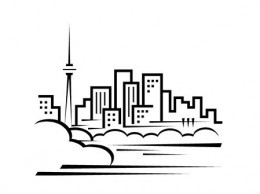 CPC Heritage ClubAutumn Newsletter – September 2019Happy 30th Anniversary Heritage ClubIt is very exciting that the CPC Heritage Club is now celebrating 30 years.  There are currently 26 Active Chapters with a total of 23,014 Members across Canada. In Simcoe we have a total of 860 members with 138 paid members and 23 paid associate members.I am very happy to announce that as of January 2020 Anna Huang will be taking on the role of Simcoe Chapter President and Blesilda Yap will become the Chapter Secretary /Treasurer.    This will also mean that there will a new mailing address for the Simcoe Chapter that will take effect as of December 1, 2019.The New Chapter Address will be:  	Simcoe Heritage Club 72 Leuty AvenueToronto, ONM4E 2R4It has truly been my pleasure to have represented Simcoe Chapter as your President since April 2014 and I want to thank Ann Boles who has made my job so much easier by just being there.  I wish to extend a thank you to Members-at-Large, Marcella Drover who has taken the phone calls and money at our luncheons, Pat Byrne who has been our Santa Letter Writing Coordinator and Claire Andrews who looked after the Sick Kids Hospital Project last year.  We made quite a team.I look forward to continuing to attend the activities planned by the new Executive and would hope that you will continue to support Anna and Blesilda as you have Ann and myself in the  five past years.PresidentSome Simcoe Heritage Chapter Facts:During the last 5 years we have more than doubled our paid membershipWe cohosted the 2018 AGM here in Toronto, with Pineridge, Humber and Trent-Severn ChaptersWe have increased the activities offered to our members both luncheons and tripsWe have worked with Canada Post’s Santa Program with Sick Kids Hospital for the past 3 years, we are the only Chapter across Canada who is involved in this extra programAt the 2019 AGM – Simcoe Chapter on our 2018 Scorecard got 85% (this means the club is doing the right things)In the past 3 years we have had 3 different members of our Chapter recognized with a prize of $50 for their involvement with writing Santa Letters.We have contributed $1000’s of dollars to the local Food Bank and other worthy local Charities..Events in 2019Monday August 12 at 12 Noon: The Mandarin RestaurantWe had a total of 27 Members and Friends attend this luncheon. $42.10 was collected for the Daily Food Bank.Wednesday August 21st, A Fun Day Away in Port Dover Featuring a Morning Cruise on the ‘River Rider’ 8 Heritage Members who attended this trip had a wonderful day that was enjoyed by all.Saturday Sept 14, 2019: Charity Golf Tournament at Deer Run Golf Course  5 Simcoe heritage members participated in this tournament as well as one friend.Monday Sept 30 at 12 Noon: The Mandarin RestaurantWe will meet at The Mandarin Restaurant, 2206 Eglinton Ave East at Birchmount, in Scarborough for our buffet luncheon.  We are asking that you all bring a cash donation for the Toronto Food Bank.   Seniors please bring along your identification.  The cost is $14 for Active paid Members and $20 for Non-members. Simcoe Chapter will subsidise for the buffet, drinks Non Alcoholic), taxes and tip.  Register early to reserve your spot by phoning: Marcella Drover at 416 - 690 - 7695Upcoming Event in 2019Monday Nov 4 at 12 Noon: The Mandarin RestaurantWe will meet at The Mandarin Restaurant, 2206 Eglinton Ave East at Birchmount, in Scarborough for our buffet luncheon.  We are asking that you all bring an unwrapped toy that will be given to the Toy Mountain Campaign in the GTA.   Seniors please bring along your identification.  The cost is $14 for Active paid Members and $20 for Non-members. Simcoe Chapter will subsidise for the buffet, drinks Non Alcoholic), taxes and tip.  Register early to reserve your spot by phoning: Marcella Drover at   416 - 690 – 7695Wednesday November 27th Toronto at the Festive Season Featuring:  The Famous People Players Christmas Show and Lunch, the St. Lawrence Market, and the Toronto Christmas Market at the Distillery District We have 4 Simcoe members who are attending this tour.Wednesday December 4th NIAGARA at the FESTIVE SEASON Featuring Dinner at the top of the Skylon Tower22 Simcoe Heritage members and their friends will be enjoying this tour.  This seems to be a favourite one for our group.Thursday Dec. 12, 2019: Christmas Banquet, 11:30 – 14:30The Annual Pineridge/Simcoe Chapters Christmas Banquet is a chance to mingle once again with your friends and colleagues at the most festive of occasions.  A brand new location, the Qssis Banquet Halls, located at 3474 Kingston Road in Scarborough, with an available cash bar, many prizes, and contest draws like last year, an exciting menu with delicious treats, good company, what is not to like?Simcoe Members are requested to register early with Ann Boles at 416-471-1861 to confirm your spot with your cheque or e-payment.  We will not be accepting last minute “walk ins” at the door.  You must prepay to attend.  The cost is $35.00 for paid members and $40.00 for non-members, and the payment is non-refundable.  Parking is free and this location has no mobility issues for access. All registrations must be complete by October 31, 2019.The festive menu starts off with: Traditional Caesar and Garden Salads with three choices of dressings.  The Main Course: Roasted Stuffed Turkey with traditional gravy, Baked Atlantic Salmon fillets, with three choices of side dishes, and an assortment of desserts.Please give Ann a call to confirm your attendance or to setup an e-payment.  Payment with cheque send to: Simcoe Heritage Club at 344 Wilson Rd N., Oshawa, L1G 6E5. 416-471-1861 please call after 6 PMSanta Letter Writing We are looking for members who would like to participate in this program again this year.    This program runs from November 15 to January 15 each year.  I need to submit the names of our volunteers by the end of September.  Please contact Lea Maynard at 905-839-7439 to arrange to get Santa letters to answer in 2019.  Thank you again to our 2018 volunteers, with your help Simcoe Chapter volunteers were able to answer 3,652 children’s letters to Santa.I have called the volunteers from last year and we now have 24 members signed up this year.We are always looking for more volunteers for help with this Program.Collette TravelThe National Executive Team are currently working on a deal for Heritage members with Collette Travel.  More information will be available shortly on our Simcoe Heritage page.WebNewsPlease check out our Simcoe web page heritageclub.ca.  as well as the other 26 Chapters especially Pineridge and Humber as you are welcome to participate in their activities.Please check these pages frequently as we will be posting upcoming events as well as special deals for 2019 as they are arranged during this year.Welcome to Our New Members: New MembersAndy Lee		Karen Lathangue		Elaine HannigahNew Paid MembersJudy Quan 	New Associate MembersJim Ping Cheung Quan		We are still recruiting for more new members. Applications to join Simcoe or any of the Heritage Clubs can be found on the CPC Heritage Club website. We would hope that you will share and encourage any of your friends or coworkers who meet the criteria of 25 years of service working or retired with Canada Post, or 10 years of service retired to join Simcoe Chapter.In MemorialIf you are aware of the passing of any of our members we would ask that you please notify us.Life EventsHave you had any life events you would like to share in our newsletter?  Let me know so I can include your news. Contact me at: maynardlea2@gmail.com. CHANGE OF ADDRESS NOTICEName:____________________ Heritage Club National Membership #:____________Old Address:__________________________________________________________New Address:_____________________________________________________________Postal Code:__________________      Phone Number:________________________Email:______________________________       Effective Date: _________________Heritage Club ScholarshipsHeritage Club will be awarding three scholarships to students starting, for the first time, their first year of full time studies, and the awards will be valued at $1000 for university and $500 for college studies. In order to be eligible, students must be dependent children, including adopted children, stepchildren, grandchildren, and wards in legal guardianship of an active member (dues paying member of 2 years) of a Heritage Club Chapter. All applications must be post-marked by June 28, 2019.

The program details are available on the Heritage Club website at heritageclub.ca under LINKS. The National Co-ordinator, and all applications and queries should be directed to Eldred Holmes at holmese@nl.rogers.comVolunteering - Did you know?The Canada Post Heritage Club motto is “People helping People”. With that in mind, your Simcoe Chapter donates generously on your behalf to worthwhile charities every year  2019 MEMBERSHIP COMMUNITY VOLUNTEER SURVEYName: ……………………………………………………….  Address: ……………………………………………………………City: …………………………………………………  Prov.: …………………………..  Postal Code: ………………………“People Helping People” is the motto of the Heritage Club. I am sending this form now so you can track your volunteer hours for 2017.  Remember report all your volunteer activities as a Heritage Club member. Every hour counts! Don’t forget your knitting hours and Christmas hours.As part of what the Simcoe Chapter is evaluated on for our yearly funds from the National Executive is the involvement of our members in Volunteer activities. I would ask that you keep a record of the hours that you spend this year doing volunteer work and send this completed form / or information to: Simcoe CPC Heritage Club, 807 St Martins Drive, Pickering, Ontario, L1W 1N1 by Dec 15, 2019.  Thank you for helping me to collect your hours of volunteer work in your community.I have a final report that I have to submit on behalf of the Simcoe Chapter that these hours are recorded on.  If you have any questions or concerns please contact me at 905-839-7439 or at maynardlea2@gmail.com.YOUR CURRENT EXECUTIVE COMMITTEELea Maynard, Chapter President, Newsletter Writer, Member’s List, Recruitment Email: maynardlea2@gmail.com presidentEmail: simcoecpcheritageclub@gmail.com chapterAnn Boles, Treasurer / Secretary, Editor, Telephone ContactEmail: annboles1946@yahoo.caEmail Transfers simcoe.heritage2018@gmail.com416-471-1861 please call after 6 PM Members at Large:Claire Andrews             Marcella Drover            Pat ByrneAlice Leung, Past PresidentYOUR 2020 EXECUTIVE COMMITTEEAnna Huang, Chapter President Email: ahuang0513@gmail.com          phone 416 466 2595Blesilda Yap, Secretary/TreasurerEmail:babycua1@hotmail.com            phone 905 457 4206Email Transfers simcoe.heritage2018@gmail.comLea Maynard, Past PresidentYour Benefits Contact Numbers:Canada Post Pension Site: 1-877-480-9220Govt. of Canada Superannuation: 1-800-561-7930Canada Pension Plan/Old Age Security: 1-800-277-9914Great West Life Assurance: 1-866-249-5723Sun Life Insurance: 1-800-361-6212 CPCHuman Resources: 1-877-9090 Meet Simcoe Chapter’s New 2020 ExecutiveAnna HuangI was born and raised in Taipei, Taiwan.   I came to Canada at age fifteen to start high school; I went to Birchmount Park Collegiate Institute in Scarborough, Ontario.I attended McMaster University and studied Economics.I joined the Post Office and worked as a full time Postal Clerk from 1981 to 1990.I became a supervisor in 1991 and worked as one until 1999.I then became a superintendent in the year 2000 and worked until retirement in 2016 where I had 35 years of service, all my 35 years were at South Central Letter Processing Plant.Blesilda Yap27.5 years of service with Canada Post.Started as administration support in BMF maintenance then Labour RelationsWas Admin assistant to C & D and SCLPP Directors prior to retirement in 2017Looking forward to new role as Simcoe chapter Secretary/TreasurerOur Vision for Simcoe ChapterOur Vision and goals are to create a friendly, inclusive and supportive environment in our Simcoe Chapter of the Heritage Club and promote the benefits of belonging to a group bounded by a common employer.We also hope to get more interest from our members and involvement in the planned activities,To grow our membership.  Promote our chapter in keeping with Lea Maynard and Ann Boles dedication over the past 5 years.The New Chapter Address will be:  	Simcoe Heritage Club As of December 1, 2019			72 Leuty AvenueToronto, ONM4E 2R4ACTIVITYESTIMATED ANNUAL HOURSChurchCommunityKnittingLiteracy Program/SchoolSanta ProgramLibrary/MuseumsHospitalSoup Kitchen/Food Bank/Meals on WheelsNational Postal CurlingHeritage ClubSeniors Homes/Shut In ProgramIncome Tax Form Prep./FestivalsFund RaisingChristmas Hamper ProgramUnited WayOthers -